Maths Pupil Survey 2022 YEAR 1statements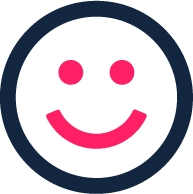 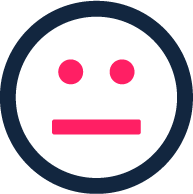 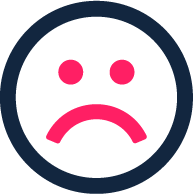 I like learning at my schoolI enjoy my maths lessonsMaths lessons are really importantI understand what I’m taught in my maths lessonsMy teacher sets me challenging tasksMy teachers tells me how to make my work betterTeachers help me when I’m stuckI make good progressI know what my next targets are and what I have to do to achieve themMy school expects me to work hardQUESTIONANSWERANSWERANSWERCan you tell me about something new that you’ve learnt in mathematics this term?Measuring lengthsMeasuring lengthsMeasuring lengthsCan you tell me what happens in a typical mathematics lesson?Questions to start the lesson- warm upsTogether on the carpet then go to the tables and then complete the same work and after that Miss takes different children to helpQuestions to start the lesson- warm upsTogether on the carpet then go to the tables and then complete the same work and after that Miss takes different children to helpQuestions to start the lesson- warm upsTogether on the carpet then go to the tables and then complete the same work and after that Miss takes different children to helpHow often do you get the opportunity for discussion in lessons?A lotA lotA lotDo you think you have got better at math’s this year?How do you know? Yes, because I have got a lot more questions rightYes, because I have got a lot more questions rightYes, because I have got a lot more questions rightWhat do you like to learn about in mathematics? What do you dislike learning about in math’s? I like Multiplication I dislike length because I find it trickyI like Multiplication I dislike length because I find it trickyI like Multiplication I dislike length because I find it tricky